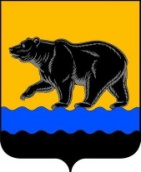 АДМИНИСТРАЦИЯ ГОРОДА НЕФТЕЮГАНСКА постановлениег.НефтеюганскОб отмене постановления администрации города Нефтеюганскаот 11.07.2019 № 619-п «О закрытии кладбища, расположенного по адресу: ул.Сургутская города Нефтеюганска (земельный участок № 22 с кадастровым номером 86:20:000017:0018)»В соответствии с Федеральными законами от 06.10.2003 № 131-ФЗ                   «Об общих принципах организации местного самоуправления в Российской Федерации»,  от 12.01.1996 № 8-ФЗ «О погребении и похоронном деле» администрация города Нефтеюганска постановляет: 1.Отменить постановление администрации города Нефтеюганска от 11.07.2019 № 619-п «О закрытии кладбища, расположенного по адресу: ул.Сургутская города Нефтеюганска (земельный участок № 22 с кадастровым номером 86:20:000017:0018)».	2.Департаменту по делам администрации города (Прокопович П.А.) разместить постановление на официальном сайте органов местного самоуправления города Нефтеюганска в сети Интернет.Глава города Нефтеюганска                                                                     С.Ю.Дегтярев18.09.2019      № 954-п